Integrated Math 1 				HW #1			Name For each set of values below, find the mean, median, mode, and range.1.  {12, -4, 5, 8, -16, -11, 8}  Mean: _______  Median:  __________  Mode: __________  Range:  _________2.  {3.2,  5.8,  6.1,  3.2,  4.4}  Mean: ________  Median:  _________  Mode: _________  Range:  _________Use the stem-and-leaf plot below to answer the following questions.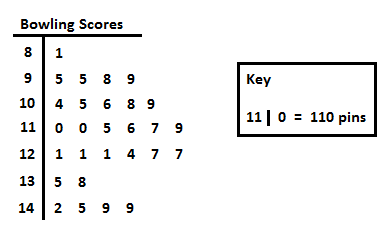 3.  What conclusion can you draw from the stem-and-leaf plot to the left?4.  How many pieces of data are there?  ________	       5.  What is the highest bowling score?  ________6.  What is the lowest bowling score?  ________	       7.  What is the range of bowling scores?  _______8.  What is the mode of the scores? ______		       9.  What is the median score?  ______Use the following data for the questions below.Home runs hit:  26, 18, 33, 29, 22, 4, 23, 36, 8, 6, 28, 25, 43, 38, 32, 30, 41  10.  Create a stem-and-leaf plot of the data above.  			11.  What conclusion can you	    Make sure you have a title, key, and an accurate graph.		draw from this stem-and-leaf?									12.  What is the range of the data?  _______	     13.  What is the median of the data?  _________14.  Explain how a stem-and-leaf plot can be helpful.